МБ ДОУ «Детский сад общеразвивающего вида №11»Картотека развивающих игр для детей 2-3 года	«Летние игралочки с детьми»	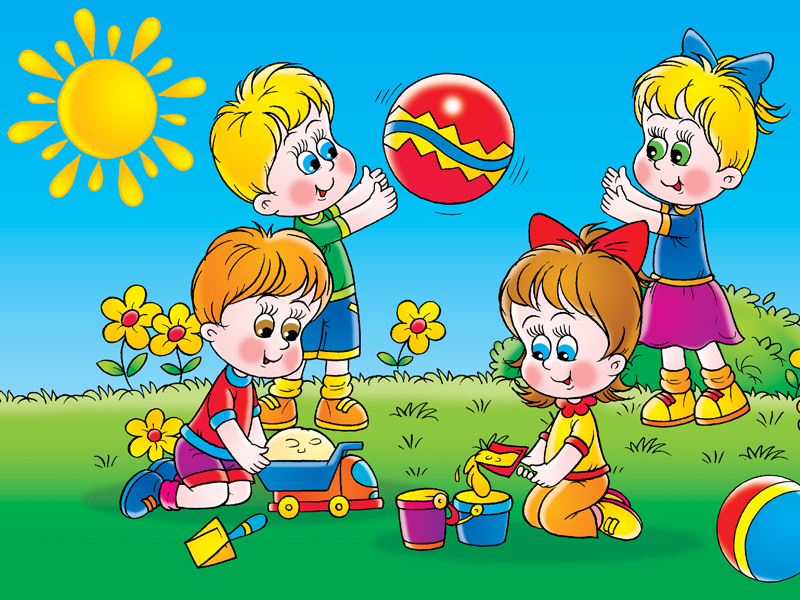 Выполнил воспитатель Олейникова О.С.             Новомосковск 2019гИгры с родителями – это неотъемлемая часть развития детей. Это и укрепление здоровья, и хорошее настроение. Совместные игры сближают родителей и детей. Ваш ребенок придет в восторг, когда увидит серьезного папу, весело играющего в мяч. Для дошкольника «игра – единственный способ освободиться от роли ребенка, оставаясь ребенком». Для взрослого - «единственный способ стать снова ребенком, оставаясь взрослым».Отправляясь на отдых с детьми за город, с компанией, на забывайте взять с собой необходимые атрибуты для игры, это могут быть мячи, ракетки, а также многое другое, на что хватит выдумки.Во что же можно поиграть с ребенком, чтобы это доставило радость вам и вашим детям? Выбирайте те игры, которые доступны вашему ребенку. Учитывайте, что у детей быстро пропадет увлечение, если они не испытывают радость победы. Вспомните игры, в которые вы играли в детстве, научите этим играм своего ребенка. Это доставит огромное удовольствие и ему, и вам, воспоминания детства очень приятны! Попросите ребенка познакомить вас с играми, в которые он играет в детском саду со своими сверстниками. Будьте внимательным слушателем, ведь это самые ценные минуты вашего общения. Кроме отличного настроения игры способствуют улучшению взаимоотношений в семье, сближают детей и родителей. Предлагаем вам некоторый перечень игр, которые вы можете использовать с детьми во время летнего отдыха.Игры с мячом«Съедобное – несъедобное»Это одна из древних игр. Ее правила довольно просты. Игроки стоят в ряд, ведущий кидает мяч по очереди каждому из игроков, при этом произносит какое-нибудь слово. Если слово «съедобное», игрок должен поймать мяч, если «несъедобное» - оттолкнуть. Если игрок ошибается, то он меняется местами с ведущим.«Назови животное»Можно использовать разную классификацию предметов (города, имена, фрукты, овощи и т. д.). Игроки встают по кругу и начинают передавать мяч друг другу, называя слово. Игрок, который не может быстро назвать слово, выбывает из игры. Играя в такую игру, вы расширяете кругозор и словарный запас своего ребенка.«Догони мяч»Если у вас на отдыхе оказалось два мяча, можно поиграть в эту игру. Правила очень просты. Игроки передают по команде мяч друг другу, стараясь, чтобы один мяч не догнал другой.«Проскачи с мячом» (игра-эстафета)Игроки делятся на две команды. У каждой команды по мячу. Поставьте первыми в команде детей. Определите место, до которого необходимо «доскакать». По команде игроки начинают прыгать с мячом, который зажат между коленями. Выигрывает команда, которая быстрее справилась с заданием, не уронив мяч.«Вышибалы»Игроки делятся на две команды. Одна команда встает посередине, другая команда с мячом встает с двух сторон. Команда с мячом старается попасть мячом, «вышибить» игроков из центра. Потом команды меняются местами.Это совсем небольшой перечень игр с мячом, которые вы можете провести с детьми на отдыхе. Фантазируйте, придумывайте свои игры, и вам обеспечено хорошее настроение.Также можно использовать и многое другое для совместных игр. Если вы отдыхаете в лесу, посмотрите вокруг, наверняка вы найдете там шишки. Устройте соревнование. «Кто больше соберет шишек». Проведите игру «Самый ловкий». Найдите пенек и поставьте на него пластиковую бутылку. А теперь постарайтесь сбить ее шишкой на расстоянии. Используйте для игр желуди, камешки, веточки, фантазируйте вместе с детьми.Познакомьте детей с русскими народными играми: «Горелки», «Чехарда». Вспомните игры в которые играли сами в детстве: «Садовник», «Краски», «Бабушка, нитки запутались», «Жмурки». Ваш ребенок будет в восторге, а вы снова окажитесь в детстве. Отличное настроение обеспечено и вам, и вашему ребенку.Желаем вам хорошего семейного отдыха!МБ ДОУ «Детский сад общеразвивающего вида №11»Развивающие игры и их смысл. Подсказки для мам и пап , чьим ребятам 2-3 года.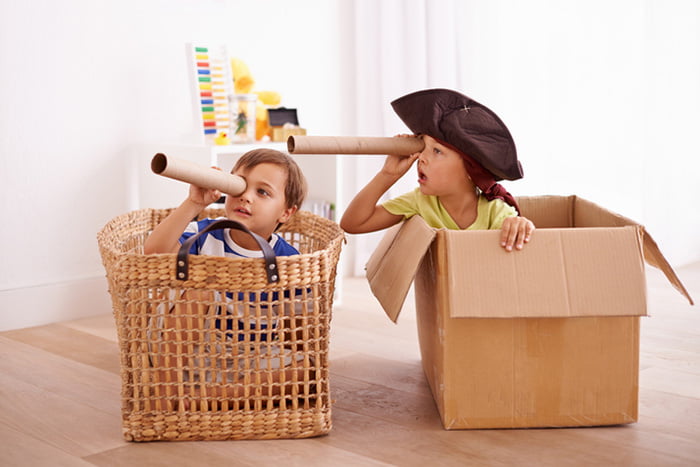                 Выполнил воспитатель Олейникова О.С.                                          Новомосковск 2019 годВ 2–3 года ребенок проходит неповторимый жизненный этап: он уже многое умеет, новые навыки и знания осваивает с космической скоростью, активно учится говорить. А к 3 годам он войдет в кризисный период – будет учиться осознавать себя как самостоятельную, взрослую, социальную личность. И родителям важно помогать ребенку в развитии важных сфер его деятельности. А лучший способ сделать это – игровой. Какие игры для детей 2–3 лет особенно полезны?
Любая игровая деятельность должна учитывать интересы маленького человека. А что нравится детям в 2–3 года? Любые игры, подразумевающие двигательную активность (бегать, прыгать, лазать, скакать). Природа устроила это, чтобы малыши могли развивать и укреплять мышцы, связки, тренировать вестибулярный аппарат, ориентироваться и уверенно двигаться в пространстве.Изучение окружающей реальности – природы, космоса, социума, транспорта, семьи и т. д. Словотворчество -ребенок упражняется в создании новых словечек, исследуя свои речевые возможности, развивая фантазию. Созидательная деятельность (строительство башен, крепостей, собирание картинок из частей). Творчество (пение, танцы, рисование, лепка, конструирование). Сюжетные игры (больничка, пожарный, дочки-матери), помогающие малышу изучать большой мир во всей полноте человеческих взаимоотношений. Подражание родителям. Сейчас дети бесконечно предлагают взрослым свои «хозяйственные услуги» (подметать, стирать, готовить). Это и ощущение собственной важности, и навык взаимодействия с членами первого в жизни ребенка социума – семьи, и получение новых бытовых навыков.
Итак, подбирая развивающие игры для детей 2 – 3 лет, важно отталкиваться от этих интересов, стремясь привить ребенку нужные навыки. 
Для большинства развивающих игр требуется определенный реквизит. Это бытовые принадлежности, природные материалы, а также игрушки или их наборы. Они должны отвечать определенным требованиям: способствовать развитию физических навыков; развивать мелкую моторику, речь, интеллект; отражать личный мир ребенка, где он сможет примерить на себя интересующую профессию или социальную роль; развивать творческий потенциал ребенка; вырабатывать усидчивость, прилежность; давать возможность релаксации. Понятно, что одна игрушка все эти функции не выполнит. Поэтому в 2–3 года у ребенка должны быть: предметы для физической активности (мячи, каталки, кегли, велосипеды); звуковые и музыкальные игрушки (барабан, пианино, дудочка, гитара, различные музыкальные модули, «говорящие» книги, плакаты, таблицы, говорящие игрушки и другие подобные развивашки); игры и игрушки для развития интеллекта, усидчивости, творческих способностей и мелкой моторики (конструкторы, кубики, лото, мозаики, пазлы, матрешки, сортеры, шнуровки, пластилин, карандаши, краски); игрушки и наборы для социально-бытовых игр. Важно учесть, что к этому возрасту дети уже осознают свою гендерную принадлежность и вырабатывают соответствующее стереотипное поведение, поэтому развивающие комплекты игрушек будут отличаться в зависимости от пола ребенка.Для девочек: игрушечная кухня и посудка; куклы, мебель, одежда и коляски для них; бытовые приборы (утюг, пылесос, духовка, стиральная машина); мягкие игрушки; набор «больничка Для мальчиков: набор мужских инструментов с мини-мастерской; машинки; пистолеты и автоматы; крепости, солдатики; роботы, трансформеры; наборы транспорта (пожарного, полицейского, военного, «скорой помощи»); игрушки на радиоуправлении.                       Помогаем ребенку развиваться	 Для разностороннего развития малышей этого возраста существует множество игровых упражнений и игр.
-Подвижные игры Активное физическое развитие ребенку обеспечивают такие игры: догонялки; жмурки; игры с мячом (ребенок бросает мяч об стенку, ловит, бросает родителям); прыжки на двух ногах; бег на носочках; имитация движений животных и птиц (заяц, медведь, лягушка, цапля, воробей, слон, гусеница, коршун); ходьба по скамейке или бревну («переправа»); бег с огибанием препятствий (в доме – стулья, подушки, на улице – скамейки, столбы, деревья); ходьба с преодолением препятствий (ям, возвышений, ступенек, луж); ходьба по размеченной траектории (кривая, ломаная линия); прыжки на фитболе; ходьба на руках («тачка»). Дома можно предложить ребенку игру в «меткого стрелка». Поставьте два пластиковых ведра и бросайте в них «снаряды», скрученные из мягкой бумаги: мама – в свое ведерко, малыш – в свое. Выберите для бросков расстояние, с которого кроха сможет попасть в цель. По окончании игры наградите юного «снайпера» игрушкой или сладким сюрпризом. Развивая меткость, ребенок учится координировать движения рук.-Познавательные игры Это игры, направленные на изучение ребенком окружающего мира, предметов и их свойств, явлений, а также на развитие логики, внимания, памяти. Можно предложить 2–3-летнему малышу: найти названный мамой предмет на картинке, в комнате или во дворе; найти пару из нескольких похожих предметов; найти вокруг предметы заданной формы (квадратные, круглые, прямоугольные); отыскать одинаковые рисунки на одежде, посуде; сортировать предметы по размеру или цвету (например, белье для стирки); разложить предметы по местам, используя понятия «право-лево», «позади-впереди», «выше-ниже»; собрать рисунок, разрезанный на 3–4 детали; складывать матрешки друг в друга; отгадывать рифмованные загадки; отыскать высокие и низкие предметы (шкафы, стулья, дома), узкие и широкие (дороги, коврики, коридоры), короткие и длинные (карандаши, шарфы, линейки); подобрать к нарисованной тени соответствующий предмет; найти, какой детали на картинке не хватает; найти предмет по двум указанным признакам (круглый и синий, квадратный и красный); поиграть во «что пропало» или «что появилось»; поиграть в прятки; поиграть на улице с тенью, солнечным зайчиком, снегом, ветками, шишками, песком; рассортировать предметы или картинки по обобщающим признакам (одежда, птицы, пища, мебель).
-Развитие сенсорных ощущений Для развития сенсорики в 2–3 года можно позаниматься с ребенком: изучением запахов, вкусов (найти предмет по запаху, назвать вкус с закрытыми глазами, найти предмет такого же запаха или вкуса, как предложенный); изучением холодных, теплых, горячих поверхностей (например, регулируя температуру воды в кране); описанием тактильных ощущений от прикосновения разных предметов (твердый, мягкий, гладкий, шершавый, пушистый, колючий); поиском материала, который соответствует предложенному образцу (кусочку картона, шелка, ваты, шерсти).
-Развиваем слух малышаДля развития слуха – общего и музыкального – ребенку полезно: узнавать и называть различные звуки или шумы на прогулке и дома (ветер, машина, птица, животное, вода, чайник, фен и т. д.); находить источник звуков (саму птицу, чайник, ворох листьев, кота); играть на детских музыкальных инструментах; слушать пение мамы и подпевать; пританцовывать или отстукивать в такт музыке.
-Что развивает речь? Как уже было сказано, речевые навыки у ребенка с двухлетнего возраста развиваются стремительно. Какие игры в этом могут помочь? Все, которые развивают внимание, логику, мышление, память, мелкую моторику, координацию рук, дыхание, подвижность губ, щек и языка (артикуляцию), побуждают ребенка к высказываниям. Чем больше таких игр проводится с ребенком, тем более совершенной будет его речь. Мышление, координацию, воображение, мелкую моторику развивают: рисование, раскрашивание (подойдут готовые альбомы для самых маленьких); рисование пальцами и ладонями по муке, манке, крупам; лепка из теста или пластилина; игры с песком – простым и кинетическом (о нем мы рассказали здесь); аппликация; игры с мозаиками, пазлами, наклейками; занятия с сортерами, пирамидками, кубиками, вкладышами, конструкторами; шнуровки; пальчиковая гимнастика (о ней тоже есть статья). Артикуляцию задействуют такие занятия: проговаривание чистоговорок, скороговорок, считалок; рожицы перед зеркалом с показыванием зубов, языка, надуванием щек; игры-подражания (голосам птиц, животных, бытовых приборов или устройств); произнесение фраз громко, тихо, шепотом. Дыхание развивается, когда ребенок задувает свечу, дует на одуванчик, сдувает мыльную пену с рук, пускает мыльные пузыри, «баламутит» воду в стакане через соломинку. Можно предложить малышу игру в «снежки». Положите на столе несколько ватных комочков для каждого игрока (хорошо, если это будут все домашние). Пусть они сдувают эти «снежки» на пол. Конечно же, побеждает кроха!Первый социум Ребенок стремится разделить с мамой все бытовые хлопоты – это примета возраста. Пусть поможет, например, разложить салфетки, ложки, хлеб на столе, расставить тарелки, почистить вареные овощи, выбросить фантики или бумажки в урну, полить цветок, рассортировать белье для стирки по цветам – неважно, что потом мама все переделает заново! Пусть малыш развивает бытовые навыки, чтобы чувствовать себя полноценным, взрослым членом общества. Подержите его устремления игрой в «сортировщика». Соберите в одну кучу чистую обувь и смешайте. Пусть ребенок разберет ее попарно, а затем расставит на места (либо разложит в несколько разных корзин по группам: тапочки, сапоги, туфли). Игр для детишек этого возраста можно найти или придумать множество. Главное, чтобы они соответствовали уровню развития и интересам малыша, не утомляли длительностью процесса и не вызывали скуки.
